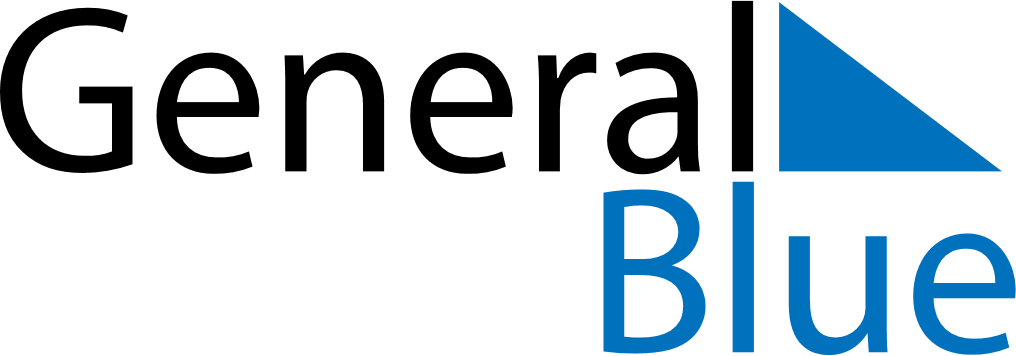 February 2026February 2026February 2026February 2026February 2026February 2026AngolaAngolaAngolaAngolaAngolaAngolaMondayTuesdayWednesdayThursdayFridaySaturdaySunday12345678Liberation Day910111213141516171819202122Shrove Tuesday232425262728NOTES